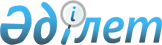 Мемлекеттiк бюджет есебiнен ұсталатын Қазақстан Республикасы органдарының қызметкерлерiне еңбекақы төлеу жүйесiн одан әрi жетілдіру жөнiндегі ұсыныстар әзiрлеу үшiн жұмыс тобын құру туралыҚазақстан Республикасы Премьер-Министрінің 2004 жылғы 3 ақпандағы N 26-ө өкімі      Мемлекеттiк бюджет есебiнен ұсталатын Қазақстан Республикасы органдарының қызметкерлерiне еңбекақы төлеу жүйесi одан әрi жетілдіру жөнiндегi ұсыныстар әзiрлеу мақсатында: 

      1. Мынадай құрамда жұмыс тобы құрылсын: Марченко                     - Қазақстан Республикасы Премьер- 

Григорий Александрович         Министрінің бiрiншi орынбасары, 

                               жетекшi Келiмбетов                   - Қазақстан Республикасының Экономика 

Қайрат Нематұлы                және бюджеттiк жоспарлау министрi, 

                               жетекшiнiң орынбасары Әбдiрақымов                  - Қазақстан Республикасы Мемлекеттiк 

Ғабидолла Рахметоллаұлы        қызмет iстерi жөнiндегi агенттiгiнiң 

                               төрағасы, жетекшiнiң орынбасары 

                               (келiсiм бойынша) Бекетаев                     - Қазақстан Республикасының Мемлекеттік 

Марат Бақытжанұлы              қызмет iстерi жөнiндегi агенттiгi 

                               Құқықтық қамтамасыз ету департаментi 

                               мемлекеттiк қызмет туралы заңнаманы 

                               жетiлдiру басқармасының бастығы, 

                               хатшы (келiсiм бойынша) Сұлтанов                     - Қазақстан Республикасының Экономика 

Бақыт Тұрлыханұлы              және бюджеттiк жоспарлау 

                               вице-министрi Мамытбеков                   - Қазақстан Республикасы Президентiнiң 

Еділ Құламқадырұлы             Әкiмшiлiгi Әлеуметтiк-экономикалық 

                               талдау бөлiмi меңгерушісiнің 

                               орынбасары (келiсiм бойынша) Бектұрғанов                  - Қазақстан Республикасы Президентінің 

Ерсұлтан Өтеғұлұлы             Әкiмшiлiгi Кадр жұмысы бөлiмi 

                               меңгерушiсінің орынбасары (келiсiм 

                               бойынша) Пепенин                      - Қазақстан Республикасы Премьер- 

Анатолий Сергеевич             Министрiнің Кеңсесi Кадр жұмысы 

                               бөлiмінiң меңгерушiсi Антропов                     - Қазақстан Республикасы Премьер- 

Петр Константинович            Министрінің Кеңсесi Жиынтық-талдау 

                               бөлiмi меңгерушiсінің орынбасары Тумабекова                   - Қазақстан Республикасы Премьер- 

Кәмилаш Әбдiкәрiмқызы          Министрінің Кеңсесi Экономика 

                               бөлiмiнiң бас сарапшысы Ақпомбаев                    - Қазақстан Республикасының Қорғаныс 

Иманжүсіп Латкенұлы            министрлiгi Экономика және қаржы 

                               департаментінің бастығы Шәженова                     - Қазақстан Республикасының Экономика 

Дина Мэлсқызы                  және бюджеттік жоспарлау министрлiгi 

                               Бюджеттік процесс әдіснамасы және 

                               функционалдық талдау департаментінің 

                               директоры Есенов                       - Қазақстан Республикасының Экономика 

Cepгей Жұмағалиұлы             және бюджеттiк жоспарлау министрлігi 

                               Мемлекеттiк аппарат, қорғаныс, 

                               қоғамдық тәртiп және қауіпсiздік 

                               шығыстарын жоспарлау департаментi 

                               директорының орынбасары Қайсенова                    - Қазақстан Республикасының Еңбек 

Гүлжихан                       және халықты әлеуметтік қорғау 

Қабдiлқайырқызы                министрлiгi Кiрiстердi қамтамасыз 

                               ету және реттеу департаментi 

                               директорының орынбасары Әшімбаев                     - Қазақстан Республикасының Экономика 

Серiк Қайтайұлы                және бюджеттiк жоспарлау министрлiгi 

                               Мемлекеттiк аппарат, қорғаныс, 

                               қоғамдық тәртіп және қауіпсiздік 

                               шығыстарын жоспарлау департаменті 

                               құқық қорғау органдары бөлiмiнiң 

                               бастығы Шойынбаев                    - Қазақстан Республикасы Қауіпсіздік 

Мәлік Өлмесұлы                 Кеңесі Хатшылығының сектор 

                               меңгерушісі (келісім бойынша) Парусимова                   - Қазақстан Республикасы Қаржы 

Любовь Ивановна                министрлігінің Мемлекеттік органдарды 

                               қаржыландыру департаменті 

                               директорының орынбасары 

      Ескерту. Құрамға өзгеріс енгізілді - ҚР Премьер-Министрінің 2004.02.18. N 41 өкімімен .     

      2. Жұмыс тобы 2004 жылғы 1 мамырға дейiнгi мерзiмде мемлекеттiк бюджет есебiнен ұсталатын Қазақстан Республикасы органдарының қызметкерлерiне еңбекақы төлеу жүйесiн одан әрi жетiлдiру жөнiндегi ұсыныстарды әрбiр лауазымның функционалдық мiндеттерi мен мемлекеттiк басқару жүйесiндегi мемлекеттiк органның орнын ескере отырып, әзiрлесiн және Қазақстан Республикасы Yкiметінің қарауына енгiзсiн.       Премьер-Министр 
					© 2012. Қазақстан Республикасы Әділет министрлігінің «Қазақстан Республикасының Заңнама және құқықтық ақпарат институты» ШЖҚ РМК
				